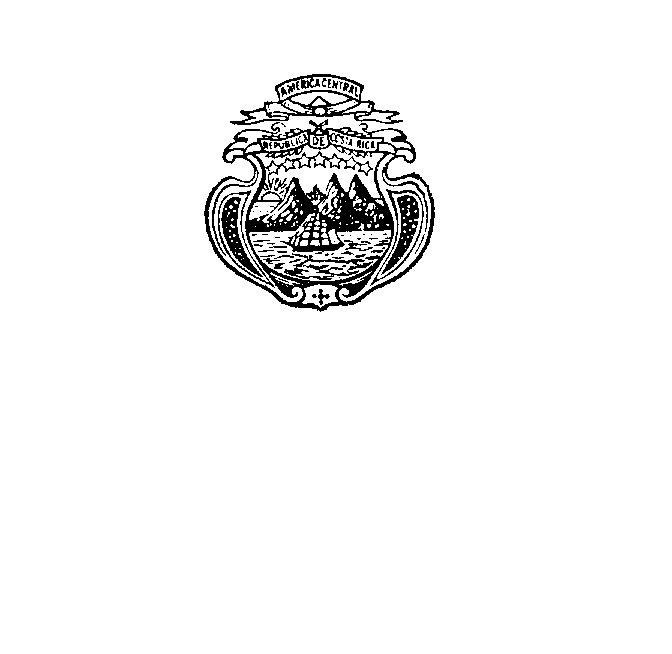 Misión Permanentede Costa RicaGinebraINTERVENCION DE COSTA RICA 36 EXAMEN PERIODICO UNIVERSALBELARUSLunes 2 de noviembre del 2020, 9:00-12:30Posición 33 / 1 minuto 10Muchas gracias señora Presidenta,Mi país manifiesta preocupación sobre las denuncias de hostigamiento y persecución de candidatos políticos de oposición, sobre detenciones arbitrarias y restricciones a la libertad de prensaCosta Rica respetuosamente recomienda al Gobierno de Bielorrusia:Considerar la ratificación de los instrumentos internacionales de derechos humanos de los que aún no forma parte.Mejorar la cooperación con los mecanismos de derechos humanos, incluida la invitación permanente a los procedimientos especiales, en especial brindar plena cooperación al Relator Especial para el país.Desarrollar legislación específica para combatir la violencia doméstica, incluyendo el proveer mecanismos para presentación de denuncias, y reforzar el desarrollo de la sociedad civil en la integración en las leyes, políticas, programas y servicios para prevenir y proteger contra la violencia doméstica.Asegurar investigaciones independientes, transparentes, imparciales y creíbles sobre las violaciones a los derechos humanos cometidas como consecuencia de las elecciones, incluyendo el uso desproporcionado de la fuerza contra los manifestantes.Muchas gracias(161)